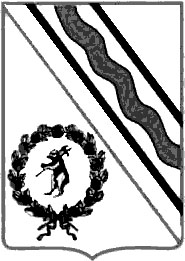 Администрация Тутаевского муниципального районаПОСТАНОВЛЕНИЕот 23.05.2022  № 411-пг. ТутаевОб утверждении административного регламентапредоставления муниципальной услуги по выдаче разрешения на строительство, внесение изменений в  разрешение на строительство, в том числе в связи с необходимостьюпродления срока действия разрешения на строительство    В соответствии с Градостроительным кодексом РФ,  Федеральным законом от 27.07.2010 №210-ФЗ «Об организации предоставления государственных и муниципальных услуг», Федеральным законом от 06.10.2003 N 131-ФЗ  «Об общих принципах организации местного самоуправления в Российской Федерации», Администрация Тутаевского муниципального района ПОСТАНОВЛЯЕТ:        Утвердить прилагаемый административный регламент предоставления муниципальной услуги по выдаче разрешения на строительство, внесение изменений в разрешение на строительство, в том числе в связи с необходимостьюпродления срока действия разрешения на строительство.Признать утратившими силу:- постановление Администрации Тутаевского муниципального района от 27.07.2018 №502-п «Об утверждении административного регламента предоставления муниципальной услуги по выдаче разрешения на строительство»;          - постановление Администрации Тутаевского муниципального района от 25.04.2019 №262а-п   «О внесении изменений в постановление Администрации ТМР от 27.07.2018 №502 «Об утверждении административного регламента предоставления муниципальной услуги по выдаче разрешения на строительство»»;        - постановление Администрации Тутаевского муниципального района от 15.05.2020 №313-п   «О внесении изменений в постановление Администрации ТМР от 27.07.2018 №502 «Об утверждении административного регламента предоставления муниципальной услуги по выдаче разрешения на строительство»». Контроль за исполнением данного постановления возложить на   начальника управления архитектуры и градостроительства  Администрации ТМР – главного архитектора ТМР  Касьянову Е.Н. Настоящее постановление вступает в силу  после его официального опубликования.Глава Тутаевскогомуниципального района                                                             Д. Р. Юнусов  